§1108.  Final judgment or decree as prima facie evidenceA final judgment or decree hereafter rendered in any civil or criminal proceeding brought by or on behalf of the State under the antitrust laws to the effect that a defendant has violated these laws shall be prima facie evidence against the defendant in any action or proceeding brought by any party against that defendant under such laws as to matters respecting which that judgment or decree would be an estoppel as between the parties thereto; provided that this section shall not apply to consent judgments or decrees entered before any testimony has been taken.  Nothing contained in this section may be construed to impose any limitation on the application of collateral estoppel.  [PL 1983, c. 340, §3 (NEW).]SECTION HISTORYPL 1983, c. 340, §3 (NEW). The State of Maine claims a copyright in its codified statutes. If you intend to republish this material, we require that you include the following disclaimer in your publication:All copyrights and other rights to statutory text are reserved by the State of Maine. The text included in this publication reflects changes made through the First Regular and First Special Session of the 131st Maine Legislature and is current through November 1, 2023
                    . The text is subject to change without notice. It is a version that has not been officially certified by the Secretary of State. Refer to the Maine Revised Statutes Annotated and supplements for certified text.
                The Office of the Revisor of Statutes also requests that you send us one copy of any statutory publication you may produce. Our goal is not to restrict publishing activity, but to keep track of who is publishing what, to identify any needless duplication and to preserve the State's copyright rights.PLEASE NOTE: The Revisor's Office cannot perform research for or provide legal advice or interpretation of Maine law to the public. If you need legal assistance, please contact a qualified attorney.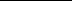 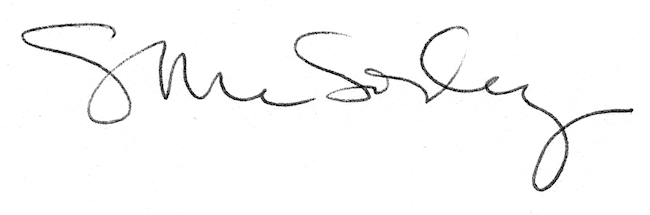 